会場の変更のお知らせです！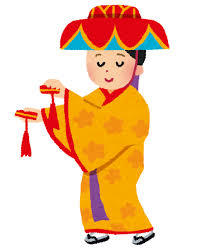 　４月２２日(土) １０：３０～１３：００参加申し込みをいただいた皆さまへ「第５回かんちゃんホットルーム」にお申し込みをいただきありがとうございます。当初の開催規模を上回る多くの方々からの参加申し込みをいただき、開催の方法を検討していましたが、今回は「常楽寺老人憩いの家」をお借りして実施することになりました。当日は、よろしくお願いします！　　　会場を　「常楽寺老人憩いの家」　に変更します！！　　　　常楽寺会館の隣りです（常楽寺785番地）　　　　　※開始時間・内容等は変更ありません。　　　　　　　　　　　　　　　　　当日を楽しみにしています♪＊初めて参加される皆さまへ　　　自己紹介カードを事前にお渡ししますので、あらかじめ記入をお願いします。また、アレルギー等で配慮の必要な方や、事前に主催者に伝えておきたいことがありましたらお書きください。＊かんちゃんの小さな家のホームページが出来ました！スマホからでも見られます。「かんちゃんの小さな家」と入力してください！　https://kancyan-house.com/※子どもと一緒に活動したり子どものサポートをお願いできるボランティアの方、食事関係のサポートをお願いできるボランティアの方を募っています!　よろしくお願いします。「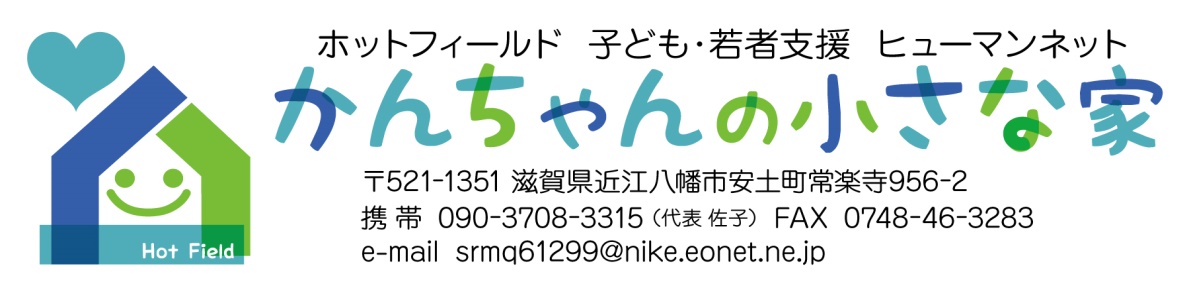 